Animal Structure and Function - HomeostasisLearning Target #1:I can describe how the body is organized and maintains homeostasis.Specialized cells (structure)  that perform a specific function.Trillions of specialized animal cells work together to form tissueSpecialized tissues work together to form organsOrgan systems work together to support life of the entire organismSupporting life involves maintaining homeostasis (dynamic life balance).Points to Remember in Biology: Structure always matches function.E.g. compare your skin cells from your fingernail cellsE.g. compare your blood cells from your bone cellsLevels of Organisation                 In AnimalsThere are 11 Main Systems in the BodyHomeostasis – Dynamic Balance in the BodyYour body maintains a healthy functioning temperature of 37oC.The pH of your blood stays near 7.4The amount of glucose in your blood stays near a concentration of 100 mg/mL (0.1%)The ability of the body to maintain a stable, constant, balanced internal condition, relative to the external environment is called homeostasisIf a body or organ system cannot maintain this it may stop functioning, or even die. *Negative Feedback Loop example: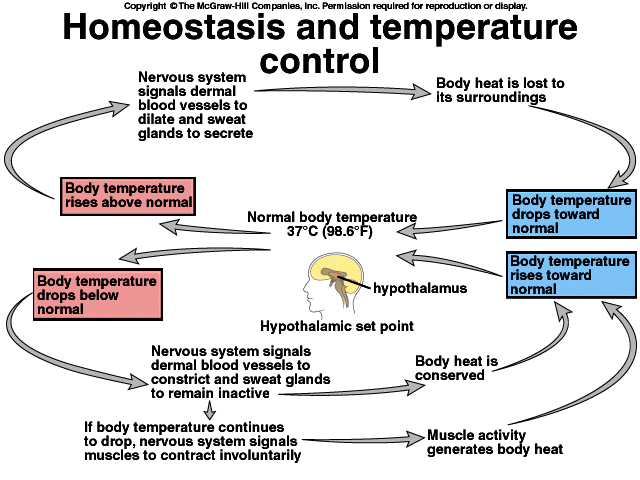 Practice....Give your own example of how structure matches the function of an object.Choose any 2 body systems and describe one way that their functions are connected to each other.  Provide 2 different examples.Explain how shivering and an increased heart rate are both examples of homeostasis.Why might an organism die if one or more of its organ systems cannot maintain homeostasis?  Think of a disease and how it affects homeostasis.Function in OrganismSystem NameHowCommunicationEndocrineNervousProduces hormonesEndocrineNervousDetects, interprets, respondsAcquire EnergyDigestiveCirculatoryRespiratoryIngests, digests, egests foodDigestiveCirculatoryRespiratoryTransports substances throughout bodyDigestiveCirculatoryRespiratoryOxygen inhale, Carbon dioxide exhaleSupport and MovementSkeletalMuscularBones, ligaments, cartilageSkeletal, smooth and cardiac muscleProtect the BodyUrinaryIntegumentaryImmune & LymphaticFilters, excretes waste (controls, water, pH and blood pressure)UrinaryIntegumentaryImmune & LymphaticSkin, hair, nails (protection, temperature, water)UrinaryIntegumentaryImmune & LymphaticInfection, injury and cancerReproductionReproductive Male and female